Meetings are held at Clapham Picturehouse, 
76 Venn Street, London SW4 OAT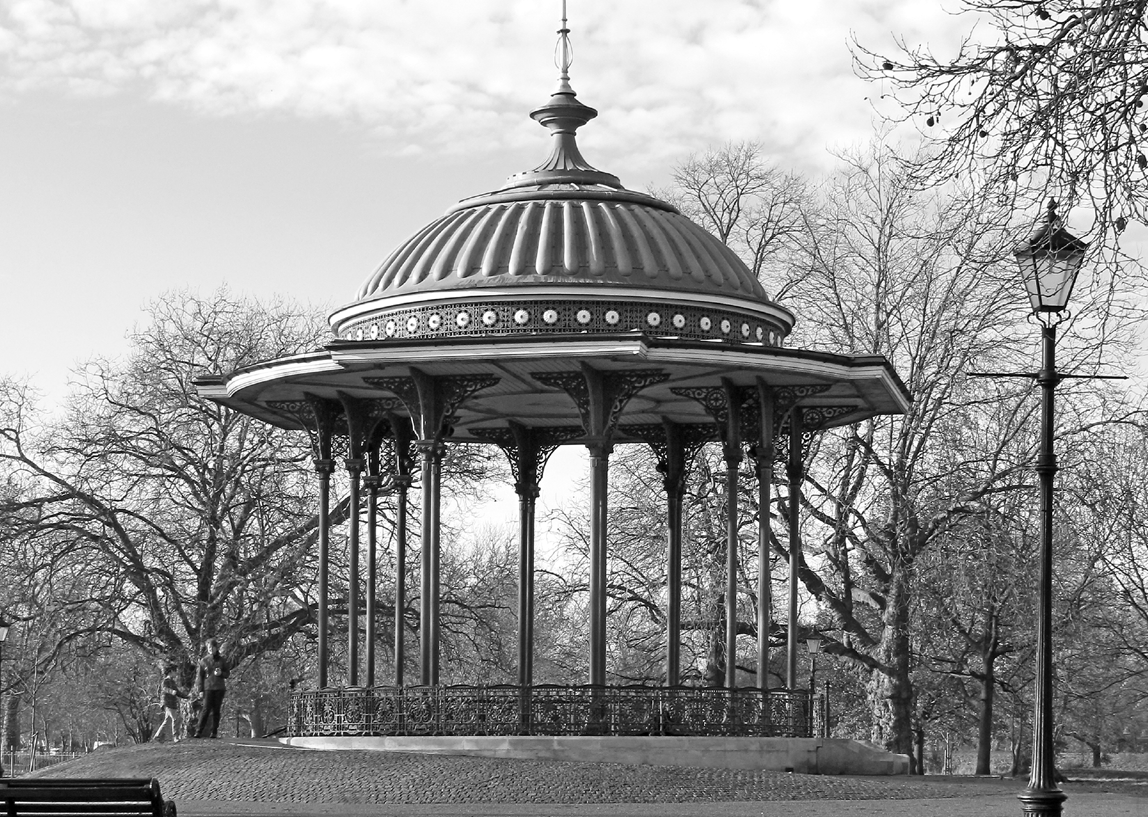 Doors open at 10.30am Lectures commence at 11amCommitteeChairman:  Gena GilbertVice Chairman: Susan Holder Programme Secretary: Caroline Christie Treasurer: Juliet UptonPublicity:  Nikki BrineHonorary Secretary: Elizabeth Kennedy Membership Secretary: Virginia Stevens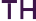 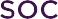 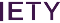 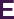 Contact ClaphamCommon@TheArtsSociety.org www.TheArtsSociety.org/ClaphamCommonThe Arts Society Clapham Common cannot be held responsible for any personal accident, loss, damage or theft of members’ personal property. Members are covered against proven liability of Third Parties.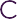 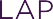 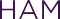 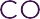 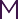 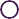 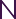 Lecture Programme 2017/2018Member15 March 2017The Boy Who Bit PicassoAntony Penrose19 April 2017Great Tarts in Art: High Culture and the Oldest ProfessionLinda Smith17 May 2017Vivaldi in VenicePeter Medhurst21 June 2017From Flea-Pit to Picture Palace:A History of British Cinema ArchitectureAndrew Davies20 September 2017Wonder Workers and the Art of Illusion(The History of Art through Magic and Pictures)Bertie Pearce18 October 2017The Inside Stories: the Real Stories behind the most intriguing cases of Nazi Looted Art Shauna Isaac15 November 2017When Britain Clicked:Fab Photographs from the Swinging SixtiesBrian Stater6 December 2017The Christmas Story in Medieval ArtSally Dormer17 January 2018East meets West:Japonism in South London and BeyondMarie-Therese Barrett21 February 2018Artists and Espionage: The Lawn Road Flats: Modernist Living in Mid-20th Century London Deborah Lambert